UNIVERSITAS AHMAD DAHLAN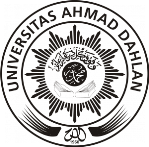 FAKULTAS KEGURUAN DAN ILMU PENDIDIKAN LABORATORIUM PENDIDIKAN BAHASA DAN  SASTRA INDONESIAFORMULIR PEMINJAMAN INVENTARISNOMOR : ........................................PEMOHONNama	: ...............................................................................................................................NIP/NIY/NIM	: ...............................................................................................................................Status	: O Dosen	O Staf/Karyawan	O Mahasiswa	O ......................Unit Kerja	: ...............................................................................................................................No Telp/ HP	: ...............................................................................................................................Alamat	: ..............................................................................................................................................................................................................................................................MEDIA YANG DIPINJAMWAKTU PEMINJAMANDigunakan Untuk : ..............................................................................................................................................................................................................................................................Tgl Peminjaman	: ........................................................................... Pukul : ........................................Tgl Pengembalian : ........................................................................... Pukul : ........................................CATATAN......................................................................................................................................................................................................................................................................................................................................................................................................................................................................................................Yogyakarta, ...............................  KA. LAB	  LABORAN	PEMOHON..........................................	..........................................	...................................................NONAMA BARANGSERIJUMLAH12345